Protokół Nr 193/22z posiedzenia Zarządu Powiatu Jarocińskiegow dniu 18 stycznia 2022 r. Termin posiedzenia Zarządu na dzień 18 stycznia 2022 r. został ustalony przez p. Wicestarostę. W obradach wzięło udział dwóch Członków Zarządu zgodnie z listą obecności. Nieobecna p. Starosta. W posiedzeniu uczestniczyli także:Jacek Jędrzejak – Skarbnik Powiatu,Ireneusz Lamprecht – Sekretarz Powiatu.Wicestarosta p. Katarzyna Szymkowiak rozpoczęła posiedzenie, witając wszystkich przybyłych. Ad. pkt. 2Wicestarosta, przedłożyła do zatwierdzenia porządek obrad i zapytała, czy ktoś chce wnieść 
do niego uwagi. Zarząd w składzie Wicestarosta oraz M. Stolecki jednogłośnie, bez uwag zatwierdził przedłożony porządek obrad. Posiedzenie Zarządu przebiegło zgodnie 
z następującym porządkiem:Otwarcie posiedzenia.Przyjęcie proponowanego porządku obrad.Przyjęcie protokołu nr 192/22 z posiedzenia Zarządu w dniu 05 stycznia 2022 r.Rozpatrzenie pisma Wydziału Geodezji i Gospodarki Nieruchomościami 
nr GGN-KGN.6824.4.2021.PD w sprawie wniosku o zwolnienie ze służebności nieruchomości.Rozpatrzenie pisma Wydziału Geodezji i Gospodarki Nieruchomościami 
nr GGN-KGN.3026.1.2022.KK1 w sprawie zmian w planie finansowym na 2022 r.Rozpatrzenie pisma Wydziału Geodezji i Gospodarki Nieruchomościami 
nr GGN-KGN.3026.2.2022.KK1 w sprawie zmian w planie finansowym na 2022 r.Rozpatrzenie pisma Domu Pomocy Społecznej w Kotlinie nr DK.311.2.2022.KB 
w sprawie zmian w planie finansowym na 2022 r.Rozpatrzenie pisma Referatu Organizacyjnego, Zamówień Publicznych i Inwestycji 
nr A-OZPI.3026.1.1.2022.FK w sprawie zmian w planie finansowym na 2022 r.Rozpatrzenie pisma Referatu Organizacyjnego, Zamówień Publicznych i Inwestycji 
nr A-OZPI.3026.1.2.2022.FK w sprawie zmian w planie finansowym na 2022 r.Rozpatrzenie pisma Liceum Ogólnokształcącego nr 1 w Jarocinie nr ILO.4112.1.2022 w sprawie wyrażenia zgody na nauczanie indywidualne.Rozpatrzenie pisma Zespołu Szkół Ponadpodstawowych nr 1 w Jarocinie 
nr ZSP1.3121.2.2022.GK w sprawie zmian w planie finansowym na 2022 r.Zatwierdzenie aneksu nr 4 do arkusza organizacji Zespołu Szkół Specjalnych 
w Jarocinie.Przyjęcie do wiadomości sprawozdania Zespołu Szkół Ponadpodstawowych nr 1 
w Jarocinie nr ZSP1/073/1/2022 z zawartych umów najmu za 2021 rok.Rozpatrzenie pisma Zespołu Szkół Ponadpodstawowych nr 1 w Jarocinie 
nr ZSP/3121/3/2022.GK w sprawie zmian w planie finansowym na 2022 r.Przyjęcie do wiadomości pisma Powiatowego Urzędu Pracy w Jarocinie 
nr OR-I.221.1.2022 dot. korzystania z nieruchomości oddanych w trwały zarząd.Rozpatrzenie pisma Powiatowego Centrum Pomocy Rodzinie w Jarocinie 
nr FN.3011.05.2022.BK w sprawie zmian w planie finansowym na 2022 r.Rozpatrzenie pisma PINB nr 311.1.2022.GM w sprawie zmian w planie finansowym 
na 2022 r.Rozpatrzenie wniosku Ochotniczej Straży Pożarnej w Noskowie.Przyjęcie do wiadomości pisma Spółki "Szpital Powiatowy w Jarocinie" w sprawie rozliczenia kwoty otrzymanej z tytułu podwyższenia kapitału.Rozpatrzenie pisma Spółki "Szpital Powiatowy w Jarocinie" dotyczące przesunięcia dotacji.Przyjęcie do wiadomości pisma Spółki "Szpital Powiatowy w Jarocinie" w sprawie potwierdzenia zapłaty.Rozpatrzenie pisma Referatu Organizacyjnego, Zamówień Publicznych i Inwestycji nr A-OZPI.3026.1.1.2022 w sprawie zmian w planie finansowym na 2022 r.Rozpatrzenie projektu uchwały Zarządu Powiatu Jarocińskiego w sprawie wyrażenia zgody na nieodpłatne przekazanie pozostałych środków trwałych stanowiącego własność Powiatu Jarocińskiego.Rozpatrzenie projektu uchwały Zarządu Powiatu Jarocińskiego zmieniającego uchwałę w sprawie uchwalenia budżetu Powiatu Jarocińskiego na 2022 rok.Rozpatrzenie projektu uchwały Rady Powiatu Jarocińskiego w sprawie podwyższenia kapitału zakładowego Spółki pod firmą: „Szpital Powiatowy w Jarocinie” Spółka 
z ograniczoną odpowiedzialnością z siedzibą w Jarocinie, pokrycia podwyższonego kapitału zakładowego wkładem niepieniężnym oraz objęcia przez Powiat Jarociński wszystkich nowoutworzonych udziałów w Spółce.Zatwierdzenie projektu uchwały Rady Powiatu Jarocińskiego zmieniająca uchwałę 
w sprawie ustalenia Wieloletniej Prognozy Finansowej Powiatu Jarocińskiego na lata 2022 - 2030.Zatwierdzenie projektu uchwały Rady Powiatu Jarocińskiego zmieniającej uchwałę 
w sprawie uchwalenia budżetu Powiatu Jarocińskiego na 2022 r.Sprawy pozostałe.Ad. pkt. 3Starosta przedłożyła do przyjęcia protokół nr 192/22 z posiedzenia Zarządu w dniu 
05 stycznia 2022 r. Zapytała, czy któryś z Członków Zarządu wnosi do niego zastrzeżenia lub uwagi?Zarząd nie wniósł uwag do protokołu. Jednogłośnie Zarząd w składzie Wicestarosta 
oraz M. Stolecki zatwierdził jego treść.Ad. pkt. 4Wicestarosta przedłożyła do rozpatrzenia pismo Wydziału Geodezji i Gospodarki Nieruchomościami nr GGN-KGN.6824.4.2021.PD w sprawie wniosku o zwolnienie 
ze służebności nieruchomości. Pismo stanowi załącznik nr 1 do protokołu.Zarząd jednogłośnie w składzie Wicestarosta oraz M. Stolecki oświadcza, że wyraża zgodę na wykreślenie ograniczonego prawa rzeczowego związanego z inną nieruchomością 
tj. „nieodpłatnej służebności na rzecz każdoczesnego właściciela działek 113/4 i 110/1 opisanych w księdze wieczystej KZ1J/00033404/9 polegająca na prawie przechodu i przejazdu przez działkę 113/3, opisaną w niniejszej księdze wieczystej, do działki nr 113/4 oraz służebność polegająca na prawie korzystania z budynku trafostacji znajdującym się na działce 113/1 celem zasilania energią elektryczną nieruchomości” Przedmiotowa służebność utraciła jakiekolwiek znaczenie dla nieruchomości władnącej a ujawniona została w księdze wieczystej KZ1J/00036238/5 na podstawie dokonanych podziałów nieruchomości i przeniesiona do współodpowiedzialności z księgi wieczystej nr KZ1J/00018244/8.Ad. pkt. 5Wicestarosta przedłożyła do rozpatrzenia pismo Wydziału Geodezji i Gospodarki Nieruchomościami nr GGN-KGN.3026.1.2022.KK1 w sprawie zmian w planie finansowym na 2022 r. Pismo stanowi załącznik nr 2 do protokołu.Po zwiększeniu:§ 4210 - (zakup materiałów i wyposażenia)- kwota 5 000,00 zł (słownie: pięć tysięcy złotych 00 1 00) zostanie przeznaczona na opał, (węgiel) w okresie grzewczym w miesiącu styczeń 2022r., potrzebnego na nieruchomości w budynku położonym w Porębie 32, stanowiącym własność Powiatu Jarocińskiego.Zarząd jednogłośnie w składzie Wicestarosta oraz M. Stolecki wyraził zgodę na zmiany.Ad. pkt. 6Wicestarosta przedłożyła do rozpatrzenia pismo Wydziału Geodezji i Gospodarki Nieruchomościami nr GGN-KGN.3026.2.2022.KK1 w sprawie zmian w planie finansowym na 2022 r. Pismo stanowi załącznik nr 3 do protokołu.Po zwiększeniu § 4210 (zakup materiałów i wyposażenia/- kwota 15 000.00 zł (słownie: piętnaście tysięcy złotych 00 100) zostaną przeznaczone na opał, (węgiel) w okresie grzewczym w miesiącach luty- marzec 2022r., potrzebnego na nieruchomości w budynku położonym w Porębie 32, stanowiącym własność Powiatu Jarocińskiego.Zarząd jednogłośnie w składzie Wicestarosta oraz M. Stolecki wyraził zgodę na zmiany.Ad. pkt. 7Wicestarosta przedłożyła do rozpatrzenia pismo Domu Pomocy Społecznej w Kotlinie 
nr DK.311.2.2022.KB w sprawie zmian w planie finansowym na 2022 r. Pismo stanowi załącznik nr 4 do protokołu.Zmniejszenie w paragrafie 4260 — „Zakup energii” — zmniejszenie w kwocie 1.724,-zł w celu zabezpieczenia środków na podatek od nieruchomości w 2022r.Zwiększenie w paragrafie 4480 — „Podatek od nieruchomości” wynika z konieczności zabezpieczenia środków na podatek od nieruchomości za 2022r. po zmianie stawek podatkowych na 2022 rok wprowadzonych uchwałą Rady Gminy Kotlin.Zarząd jednogłośnie w składzie Wicestarosta oraz M. Stolecki wyraził zgodę na zmiany.Ad. pkt. 8Wicestarosta przedłożyła do rozpatrzenia pismo Referatu Organizacyjnego, Zamówień Publicznych i Inwestycji nr A-OZPI.3026.1.1.2022.FK w sprawie zmian w planie finansowym na 2022 r. Pismo stanowi załącznik nr 5 do protokołu.Uzasadnienie zmian:Wprowadzenie powyższych zmian wynika z faktu, konieczności zwrotu części środków uzyskanych w 2021 r. z Rządowego Funduszu Rozwoju Dróg, które okazały się nadmierne po udzieleniu zamówienia na wykonanie tablic informacyjnych. Łączna kwota zwrotu to 2 695,46 zł.W związku z powyższym proszę o utworzenie n/w zadań pn.: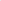 Zwrot niewykorzystanej części dofinansowania dla zadania pn. „Bezpieczne przejście dla pieszych wraz z chodnikiem w Roszkowie” — zwrot 1 373,20 zł,Zwrot niewykorzystanej części dofinansowania dla zadania pn. „Bezpieczne przejście dla pieszych przy skrzyżowaniu ul. Żerkowskiej z ul. Maratońską w Jarocinie” — zwrot 
1 304,84 zł,Zwrot niewykorzystanej części dofinansowania dla zadania pn. „Bezpieczne przejście dla pieszych na ul. Jarocińskiej w Żerkowie” — zwrot 17,42 zł.Zarząd jednogłośnie w składzie Wicestarosta oraz M. Stolecki wyraził zgodę na zmiany.Ad. pkt. 9Wicestarosta przedłożyła do rozpatrzenia pismo Referatu Organizacyjnego, Zamówień Publicznych i Inwestycji nr A-OZPI.3026.1.2.2022.FK w sprawie zmian w planie finansowym na 2022 r. Pismo stanowi załącznik nr 6 do protokołu.Wprowadzenie zmian wynika z faktu, konieczności zabezpieczania środków na utrzymanie/serwisowanie sprzętu zakupionego w ramach projektu pn. „Termomodernizacja budynku użyteczności publicznej na terenie powiatu jarocińskiego”. Okres trwałości projektu zakończy się we wrześniu 2023 r.Zarząd jednogłośnie w składzie Wicestarosta oraz M. Stolecki wyraził zgodę na zmiany.Ad. pkt. 10Zarząd jednogłośnie w składzie Wicestarosta oraz M. Stolecki rozpatrzył pismo Liceum Ogólnokształcącego nr 1 w Jarocinie nr ILO.4112.1.2022 i wyraził zgodę na nauczanie indywidualne dla ucznia klasy trzeciej po gimnazjum w liczbie 13,5 godziny/tygodniowo do końca nauki w klasie trzeciej w ramach budżetu szkoły. Pismo stanowi załącznik nr 7 do protokołu.Ad. pkt. 11Wicestarosta przedłożyła do rozpatrzenia pismo Zespołu Szkół Ponadpodstawowych nr 1 
w Jarocinie nr ZSP1.3121.2.2022.GK w sprawie zmian w planie finansowym na 2022 r. Pismo stanowi załącznik nr 8 do protokołu.W związku z wpłatą darowizny w dniu 11.01.2022r. od Rady Rodziców przy ZSP nr I 
w wysokości 3 800,00 zł z przeznaczeniem na zakup szafy magazynowej nierdzewnej do pracowni gastronomicznej zwracamy się z prośbą o zwiększenie pozycji.Zarząd jednogłośnie w składzie Wicestarosta oraz M. Stolecki wyraził zgodę na zmiany.Ad. pkt. 12Zarząd jednogłośnie w składzie Wicestarosta oraz M. Stolecki zatwierdził aneks nr 4 
do arkusza organizacji Zespołu Szkół Specjalnych w Jarocinie. Pismo stanowi załącznik 
nr 9 do protokołu.Ad. pkt. 13Zarząd jednogłośnie w składzie Wicestarosta oraz M. Stolecki przyjął do wiadomości sprawozdanie Zespołu Szkół Ponadpodstawowych nr 1 w Jarocinie nr ZSP1/073/1/2022 
z zawartych umów najmu za 2021 rok. Pismo stanowi załącznik nr 10 do protokołu.Ad. pkt. 14Wicestarosta przedłożyła do rozpatrzenia pismo Zespołu Szkół Ponadpodstawowych nr 1 
w Jarocinie nr ZSP/3121/3/2022.GK w sprawie zmian w planie finansowym na 2022 r. Pismo stanowi załącznik nr 11 do protokołu.W paragrafie 4240 środki zostaną przeznaczone na zakup artykułów (pomocy dydaktycznych) do pracowni gastronomicznej.Zarząd jednogłośnie w składzie Wicestarosta oraz M. Stolecki wyraził zgodę na zmiany.Ad. pkt.15Zarząd jednogłośnie w składzie Wicestarosta oraz M. Stolecki przyjął do wiadomości pismo Powiatowego Urzędu Pracy w Jarocinie nr OR-I.221.1.2022 dot. korzystania 
z nieruchomości oddanych w trwały zarząd. Pismo stanowi załącznik nr 12 do protokołu.Powołując się na § 7 Uchwały nr VIII/62/19 Rady Powiatu Jarocińskiego z dnia 28 marca 
2019 r., w sprawie szczegółowych warunków korzystania z nieruchomości oddanych w trwały zarząd powiatowym jednostkom organizacyjnym, Powiatowy Urząd Pracy w Jarocinie poinformował, że w 2021 r. nie zawarł żadnej umowy najmu, dzierżawy ani użyczenia nieruchomości posiadanej w trwałym zarządzie.Ad. pkt. 16Wicestarosta przedłożyła do rozpatrzenia pismo Powiatowego Centrum Pomocy Rodzinie 
w Jarocinie nr FN.3011.05.2022.BK w sprawie zmian w planie finansowym na 2022 r. Pismo stanowi załącznik nr 13 do protokołu.Dyrektor zwrócił się o zmiany w planie finansowym na 2022 r. pomiędzy paragrafami.Zarząd jednogłośnie w składzie Wicestarosta oraz M. Stolecki wyraził zgodę na zmiany.Ad. pkt. 17Wicestarosta przedłożyła do rozpatrzenia pismo PINB nr 311.1.2022.GM w sprawie zmian w planie finansowym na 2022 r. Pismo stanowi załącznik nr 14 do protokołu.Zmiany spowodowane niedoszacowaniem dodatkowego wynagrodzenia rocznego podczas projektowania planu finansowego.Zarząd jednogłośnie w składzie Wicestarosta oraz M. Stolecki wyraził zgodę na zmiany.Ad. pkt. 18Wicestarosta przedłożyła do rozpatrzenia wniosek Ochotniczej Straży Pożarnej w Noskowie. Pismo stanowi załącznik nr 15 do protokołu.Ochotnicza Straż Pożarna w Noskowie zwróciła się z prośbą o dofinansowanie jednostki. Zamierzają kupić wentylator oddymiający, który jest niezbędny przy palących się pomieszczeniach w celu pozbycia się niebezpiecznych gazów palnych. Chcą zakupić również miernik wielogazowy, który wykrywa gazy, tlenek węgla, siarkowodór, tlen i inne gazy wybuchowe. Koszt około 7000 zł.. Posiadają wkład własny jednak jest to suma niewystarczająca.Zarząd jednogłośnie w składzie Wicestarosta oraz M. Stolecki nie wyraził zgody na wniosek.Ad. pkt. 19Zarząd jednogłośnie w składzie Wicestarosta oraz M. Stolecki przyjął do wiadomości pismo Spółki "Szpital Powiatowy w Jarocinie" w sprawie rozliczenia kwoty otrzymanej z tytułu podwyższenia kapitału. Pismo stanowi załącznik nr 16 do protokołu.Przekazano rozliczenie kwoty 257.000,00 otrzymanej z tytułu podwyższenia kapitału z przeznaczeniem na zapłatę zobowiązań wymagalnych.W dniu 31.12.2021 z w/w kwoty zapłacono zobowiązania wymagalne na dzień 31.12.2021 z tytułu mediów na kwotę 259.126,68 zł.Dodatkowo w dniu 31.12.2021 Spółka ze środków własnych dokonała zapłaty zobowiązań wymagalnych do dnia 30.06.2021.Ad. pkt. 20Wicestarosta przedłożyła do rozpatrzenia pismo Spółki "Szpital Powiatowy w Jarocinie" dotyczące przesunięcia dotacji. Pismo stanowi załącznik nr 17 do protokołu.W nawiązaniu do podpisanej umowy przekazania dotacji z dnia 27.12.2021, zgodnie z zapisami paragrafu 1 punkt 10 zwracam się z wnioskiem o przesunięcie kwoty dotacji z roku 2021 
( 1.500.000,00) do wykorzystania w 2022 roku.Zarząd jednogłośnie w składzie Wicestarosta oraz M. Stolecki podjął decyzje o zwrócenie się do spółki z pismem o przekazanie harmonogramu prac oraz związanych z tym płatnościami. Na najbliższej sesji zostanie przedstawiony Radzie Powiatu Jarocińskiego projekt uchwały zmieniającej uchwałę w sprawie zaciągnięcia kredytu długoterminowego, w którym zostanie zaproponowana możliwość przeniesienia nieuruchomionej części kredytu z 2021 roku, na rok 2022 w kwocie 980 tysięcy zł i na rok 2023 w kwocie 520 tysięcy zł. Po podjęciu przez Radę Powiatu Jarocińskiego uchwały zmieniającej uchwałę w sprawie zaciągnięcia kredytu długoterminowego, w którym zostanie zaproponowana możliwość przeniesienia nieuruchomionej części kredytu z 2021 roku, na rok 2022 w kwocie 980 tysięcy zł i na rok 2023 w kwocie 520 tysięcy zł.  Zostanie zmieniona uchwała budżetowa na rok 2022 r. oraz WPF w rozdziale 85111 w 2022 w paragrafie 6230 zwiększenie o kwotę 980 tys. zł 
i w 2023 r. zwiększenie o kwotę 520 tys. zł Ad. pkt. 21Zarząd jednogłośnie w składzie Wicestarosta oraz M. Stolecki przyjął do wiadomości pismo Spółki "Szpital Powiatowy w Jarocinie" w sprawie potwierdzenia zapłaty. Pismo stanowi załącznik nr 18 do protokołu.Spółka przekazała potwierdzenie zapłaty:-	raty kredytu nieodnawialnego w rachunku bieżącym w wysokości 36.666,67 zł - raty kredytu inwestycyjnego w wysokości 93.750,00 zł plus odsetek w wysokości 10.619,38-	odsetek od kredytu inwestycyjnego na 30.09.2021 w wysokości 10.969,11 złAd. pkt. 22Wicestarosta przedłożyła do rozpatrzenia pismo Referatu Organizacyjnego, Zamówień Publicznych i Inwestycji nr A-OZPI.3026.1.1.2022 w sprawie zmian w planie finansowym na 2022 r. Pismo stanowi załącznik nr 19 do protokołu.Zarząd jednogłośnie w składzie Wicestarosta oraz M. Stolecki wyraził zgodę na zmiany.Ad. pkt. 23Wicestarosta przedłożyła do rozpatrzenia projekt uchwały Zarządu Powiatu Jarocińskiego 
w sprawie wyrażenia zgody na nieodpłatne przekazanie pozostałych środków trwałych stanowiącego własność Powiatu Jarocińskiego. Projekt uchwały stanowi załącznik nr 20 do protokołu.Zarząd jednogłośnie w składzie Wicestarosta oraz M. Stolecki podjął uchwałę.Ad. pkt. 24Wicestarosta przedłożyła do rozpatrzenia projekt uchwały Zarządu Powiatu Jarocińskiego zmieniającego uchwałę w sprawie uchwalenia budżetu Powiatu Jarocińskiego na 2022 rok. Projekt uchwały stanowi załącznik nr 21 do protokołu.Zarząd jednogłośnie w składzie Wicestarosta oraz M. Stolecki podjął uchwałę.Ad. pkt. 25Zarząd jednogłośnie w składzie Wicestarosta oraz M. Stolecki zatwierdził projekt uchwały Rady Powiatu Jarocińskiego w sprawie podwyższenia kapitału zakładowego Spółki pod firmą: „Szpital Powiatowy w Jarocinie” Spółka z ograniczoną odpowiedzialnością z siedzibą w Jarocinie, pokrycia podwyższonego kapitału zakładowego wkładem niepieniężnym oraz objęcia przez Powiat Jarociński wszystkich nowoutworzonych udziałów w Spółce. Projekt uchwały stanowi załącznik nr 22 do protokołu.Ad. pkt. 26Zarząd jednogłośnie w składzie Wicestarosta oraz M. Stolecki zatwierdził projekt uchwały Rady Powiatu Jarocińskiego zmieniająca uchwałę w sprawie ustalenia Wieloletniej Prognozy Finansowej Powiatu Jarocińskiego na lata 2022 - 2030. Projekt uchwały stanowi załącznik nr 23 do protokołu.Ad. pkt. 27Zarząd jednogłośnie w składzie Wicestarosta oraz M. Stolecki zatwierdził projekt uchwały Rady Powiatu Jarocińskiego zmieniającej uchwałę w sprawie uchwalenia budżetu Powiatu Jarocińskiego na 2022 r. Projekt uchwały stanowi załącznik nr 24 do protokołu.Ad. pkt. 28 Sprawy pozostałe.Wicestarosta z uwagi na wyczerpanie porządku obrad zakończyła posiedzenie Zarządu 
i podziękowała wszystkim za przybycie.Protokołowała Agnieszka PrzymusińskaCzłonkowie ZarząduL. Czechak - 	    Przew. Zarządu…………………...K. Szymkowiak - Członek Zarządu…………………M. Stolecki  – 	    Członek Zarządu…………………. 